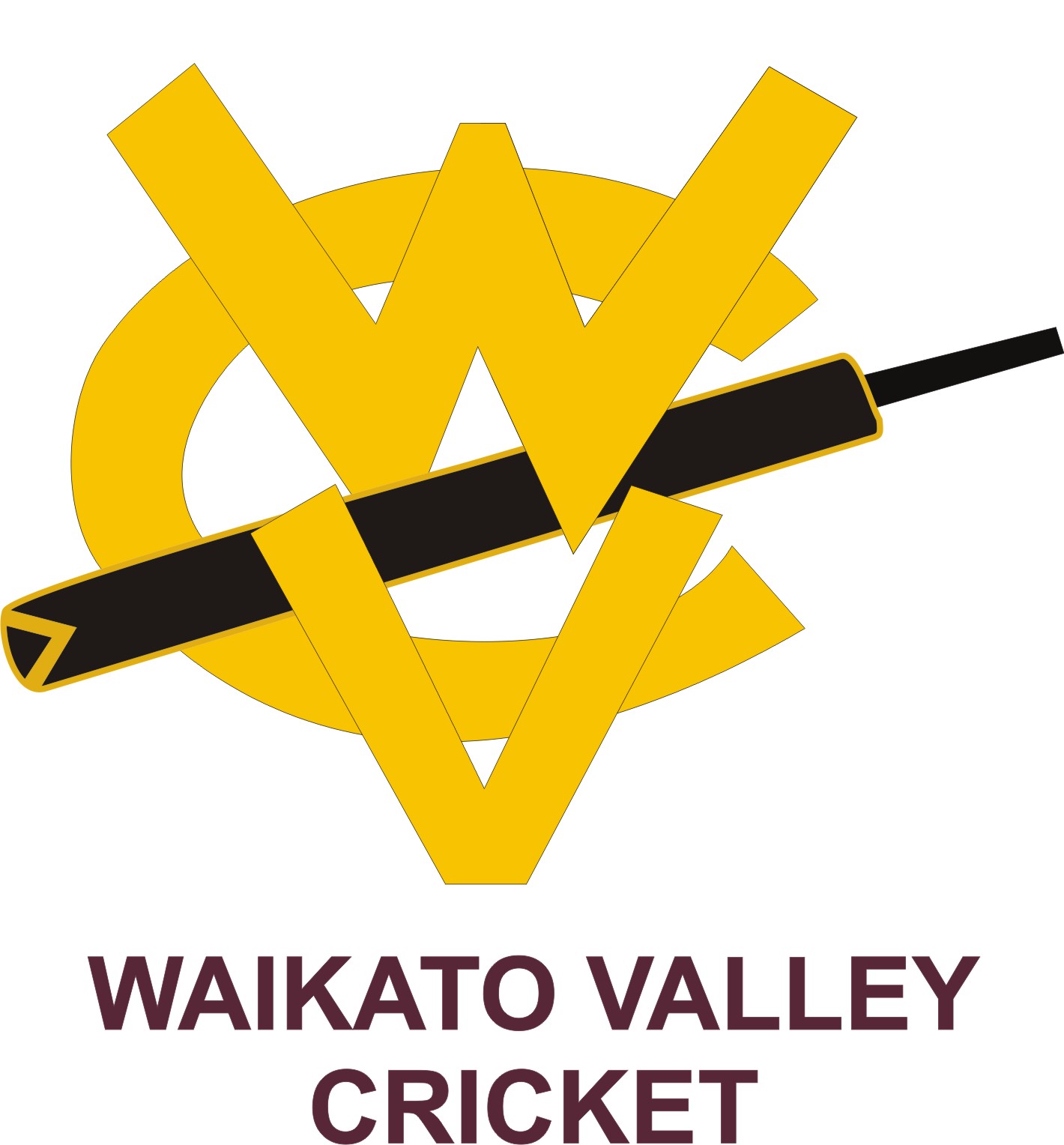 Secondary Girls Representative CoachResponsible to: Waikato Valley Cricket Association Board Report to: Waikato Valley Cricket Pathway Manager 
Season Preparation: The team coach will arrange pre match practice sessions The team coach will assist with off season coaching sessions Season Responsibilities: Read and understand the various competition rules and regulations Organise team meetings to develop the team’s playing policy Be responsible for on field discipline, warm up sessions and team tactics Assist the team manager to maintain discipline off field Act as a role model, e.g. appropriate dress, language and demeanour Develop an environment where players enjoy their cricket Assist selectors when required regarding team selections Post Season: Provide a written report and meet with Pathway Manager for end of season debrief Obligations The employee shall: Comply with WVCA Cricket’s Coaches Code of Conduct Comply with all reasonable and lawful instructions provided to them by the employer Perform their duties with all reasonable skill and diligence Give permission for a police check to be obtained should one be required Deal with the WVCA Staff in good faith and all respects of the employment relationship Candidates should email a CV and covering letter to Janice Fraser to janice@wvca.co.nz Applications close 25th March 2019. 